IndividuálnaVýročná správaObce Plavecký Mikulášza rok 2019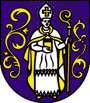 	Ing. Peter Válek	  starosta obceOBSAH	str.1.  	Úvodné slovo starostu obce	32.  	Identifikačné údaje obce	43.  	Organizačná štruktúra obce a identifikácia vedúcich predstaviteľov	44.  	Poslanie, vízie, ciele	65.  	Základná charakteristika obce	7    	5.1   Geografické údaje	7    	5.2   Demografické údaje	7    	5.3   Ekonomické údaje	9    	5.4   Symboly obce	10    	5.5   Logo obce	11    	5.6   História obce	12    	5.7   Pamiatky	12    	5.8   Významné osobnosti obce	136. 	Plnenie funkcií obce	14    	6.1   Výchova a vzdelávanie	14    	6.2   Zdravotníctvo	17    	6.3   Sociálne zabezpečenie	17   	6.4   Kultúra	17    	6.5   Hospodárstvo	187. 	Informácie o vývoji obce z pohľadu rozpočtovníctva	19    	7.1   Plnenie príjmov a čerpanie výdavkov za rok 2019	19    	7.2   Prebytok rozpočtového hospodárenia za rok 2019	20    	7.3   Rozpočet na roky 2020 - 2022	218. 	Informácia o vývoji obce z pohľadu účtovníctva	21    	8.1   Majetok	21    	8.2   Zdroje krytia	22    	8.3   Pohľadávky	22    	8.4   Záväzky	229. 	Hospodársky výsledok za rok 2019 – vývoj nákladov a výnosov	2310. Ostatné dôležité informácie	24    	10.1   Prijaté granty a transfery	24    	10.2   Poskytnuté dotácie	24    	10.3   Významné investičné akcie v roku 2019	25    	10.4   Predpokladaný budúci vývoj činnosti	25    	10.5   Udalosti osobitného významu po skončení účtovného obdobia	25 	10.6  Významné riziká a neistoty, ktorým je účtovná jednotka vystavená	261. Úvodné slovo starostu obceVážení spoluobčania,uplynulo 15 mesiacov odkedy vykonávam mandát starostu našej obce. Vo výročnej správe za rok 2019 si môžete pozrieť prehľad hospodárenia obce ako aj významné investičné akcie v roku 2019. Za toto krátke obdobie sme toho stihli pomerne veľa. Bol rozšírený vodovod na Bariny (II. etapa), dokončená rekonštrukcia spevnenej plochy v uličke medzi bytovkami. Začalo sa s vykupovaním pozemkov na rozšírenie cintorína, nakoľko existujúci cintorín má obmedzené kapacity už veľa rokov a do budúcna nebude postačovať. V najbližšej dobe začneme s jednoduchými pozemkovými úpravami plochy určenej na rozšírenie cintorína. Zrealizovala sa posledná časť výmeny vedenia obecného rozhlasu v obci. Obec má kompletne zrekonštruovaný obecný rozhlas. Dopracovala sa projektová dokumentácia na inžinierske siete k stavebným pozemkom IBV Na Záhumní III. a IV. etapa a vybavili sa stavebné povolenia na inžinierske siete k týmto stavebným pozemkom. V súčasnosti prebieha verejné obstarávanie na realizáciu týchto inžinierskych sietí. Do konca roka 2019 sa formou priameho predaja predalo 13 stavebných pozemkov a odpredané boli dva podiely stavebných pozemkov. Najvýznamnejšou investičnou akciou bolo vybudovanie 689 m splaškovej kanalizácie z Environmentálneho fondu. Verím, že aj v roku 2020 sa nám takto podarí vybudovať ďalšiu časť kanalizácie v obci. Naša malá obec nemá vysoký rozpočet a tak je realizácia väčších investičných projektov veľmi náročná, z vlastných finančných prostriedkov až nemožná. Preto ma mrzí, že na rekonštrukciu domu smútku sme zatiaľ peňažné prostriedky z Pôdohospodárskej platobnej agentúry nedostali. Na miestnom športovom ihrisku bola vybudovaná závlaha, manuálne práce bezodplatne vykonali členovia ŠK Záhorák viacerými brigádami. Ihrisko takto zveľadili nielen pre súčasnú, ale aj budúcu generáciu mladých priaznivcov športu, za čo im aj touto cestou v mene obce Plavecký Mikuláš ďakujem. Ďakujem aj všetkým občanom, ktorým na našej obci záleží, a akýmkoľvek spôsobom prispeli k jej zveľadeniu.Ing. Peter Válek, starosta2. Identifikačné údaje obceNázov: 	Obec Plavecký MikulášSídlo:	Obecný úrad, 906 35  Plavecký Mikuláš 307IČO:	00 309 796Štatutárny orgán obce:	Ing. Peter Válek - starostaTelefón:	034/653 83 01	0907 436 537Mail:	starosta@plaveckymikulas.sk	obec@plaveckymikulas.sk	dulanska@plaveckymikulas.skWebová stránka:	www.plaveckymikulas.sk3. Organizačná štruktúra obce a identifikácia vedúcich predstaviteľovStarosta obce:					Ing. Peter VálekZástupca starostu obce:				Bc. Martin KovárHlavný kontrolór obce:				Ing. Marcel ŠeligaObecné zastupiteľstvo:		Obec Plavecký Mikuláš má 7 poslancov:							  Ing. Ľubomír Hajduk							  Mgr. art. Martin Hartiník  Mgr. Marta Hlavatá  Ladislav Klíma  Bc. Martin Kovár  RNDr. Alena Nemcová  Ing. Radovan Ščepka							 Komisie pri Obecnom zastupiteľstve v Plaveckom Mikuláši:1. komisia stavebná:predseda: 				Ladislav Klímačlenovia : 				Ing. arch. Igor Krist					RNDr. Alena NemcováIng. Stanislav Sýkora 					Viliam Tarkoš ml.2. komisia životného prostredia:predseda: 				Mgr. art. Martin Hartiníkčlenovia :				Ing. Jaroslav HečkoPeter HečkoMgr. Marta HlavatáKatarína MrkvováIng. Roman SaskoMarián Vasek3. komisia školstva, mládeže a športu:predseda:				Ing. Ľubomír Hajdukčlenovia : 				Lýdia Bartošová Mgr. art. Martin HartiníkIng. Peter HlavatýKatarína MrkvováBc. Martina NemcováPaedDr. Viera Provazníková4. komisia kultúrna:predseda:				RNDr. Alena Nemcováčlenovia: 				Vlasta Dulanská					Mgr. Marta HlavatáAnna Andrea JeklováPeter MrkvaMgr. Helena SýkorováFrantišek Zuzkovič5. komisia sociálno-zdravotná:predseda:				Ing. Radovan Ščepkačlenovia: 				Jozefína Glajšeková					MUDr. Zuzana HartiníkováEva KolesárováOtília MalčekováMonika Steinhauserová 	6. komisia verejného poriadku:predseda:				Bc. Martin Kovárčlenovia: 				Patrik Bílik					Ján Kubisa st.Martin Roman7. komisia na ochranu verejného záujmu:predseda:				Mgr. Marta Hlavatáčlenovia: 				Mgr. art. Martin Hartiník					Ing. Radovan Ščepka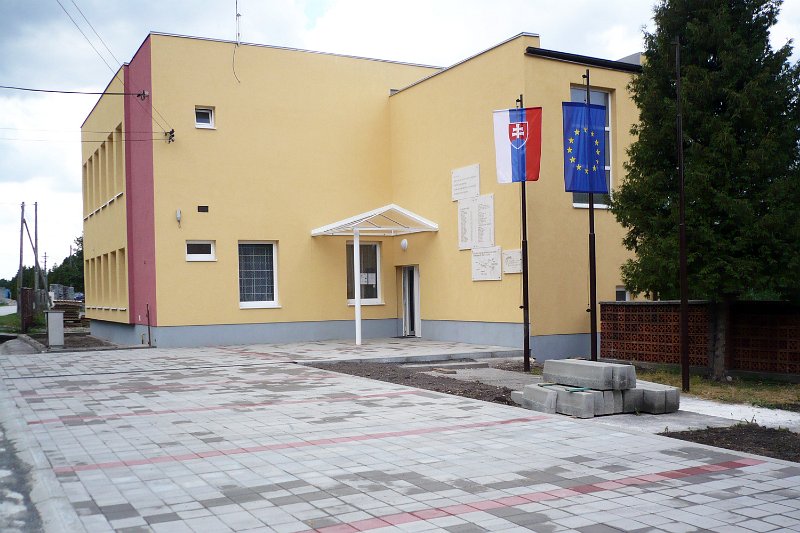 budova OUObecný úrad:	Lýdia Dulanská – odborný referent	Andrea Mrázová – odborný referent4. Poslanie, vízie obcePoslanie obce:	Poslaním vedenia obce ja, aby sa všetkým občanom žilo v obci čo najlepšie, aby sa im vytvárali podmienky pre dobrý život v oblasti kultúry, športu, oddychu a zábavy. Aby mali základné služby v oblasti zdravotníctva, obchodu, poštové služby, a aby deti mali zabezpečenú predškolskú i školskú výchovu.Vízie obce:Obec Plavecký Mikuláš má vhodné predpoklady byť pre svojich občanom miestnom pre pokojné bývanie, v čistom a zdravom prostredí. Obec by mala svojim obyvateľom poskytnúť priaznivé podmienky pre kultúrne, záujmové, športové či iné vyžitie.5. Základná charakteristika Obce Plavecký Mikuláš Obec je samostatný územný samosprávny a správny celok Slovenskej republiky. Obec je právnickou osobou, ktorá za podmienok ustanovených zákonom samostatne hospodári s vlastným majetkom a s vlastnými príjmami. Základnou úlohou obce pri výkone samosprávy je starostlivosť o všestranný rozvoj jej územia a o potreby jej obyvateľov. 5.1  Geografické údajeGeografická poloha obce: 		48,509747° s. š.	17,304624° v. d.	Susedné obce:		Plavecký Peter	Plavecké PodhradieCelková rozloha obce:		26,73 km2Nadmorská výška:		257 m. n. m. 5.2 Demografické údaje Hustota  a počet obyvateľov:  		27 obyvateľov / km2Národnostná štruktúra: 		Obyvateľstvo bolo vždy slovenské.Štruktúra obyvateľstva podľa náboženského významu:	Obyvateľstvo sa vždy  hlásilo sa ku katolíckemu vierovyznaniu.Vývoj počtu obyvateľov:	Obyvateľstvo sa počas stáročí vyformovalo do niekoľkých vrstiev.                     Na najvyššom stupni ešte v nedávnej minulosti stáli gazdovia, ktorí boli i pravidelnými platcami daní. Za gazdu sa považoval vlastník pôdy a poľnohospodárskych budov. Ďalej to boli ľudia bez pôdy - želiari, ktorí sa živili výrobou rôznych predmetov a náradia. Najnižšiu skupinu tvorili pastieri, nazývaní aj hoferi. Obec viedol richtár. Ľud si ho volil najčastejšie pred hodami. Medzi jeho povinnosti patrilo dozeranie na odpracovanie robôt, staral sa o bezpečnosť občanov proti krádežiam a riešil problémy súvisiace s dedičstvom po úmrtí občana. Richtár viedol aj finančné hospodárenie obce. No žili tu aj židovské rodiny. Počet obyvateľstva v súčasnej dobe nie je vysoký. Veľký odliv, najmä mladých, spôsobil nedostatok pracovných príležitostí.    Vývoj počtu obyvateľov našej obce za posledných 20 rokov je nasledovný:k 31.12.1999		698 obyvateľovk 31.12.2000		708 obyvateľovk 31.12.2001		707 obyvateľovk 31.12.2002		726 obyvateľovk 31.12.2003		719 obyvateľovk 31.12.2004		716 obyvateľovk 31.12.2005		705 obyvateľovk 31.12.2006		708 obyvateľovk 31.12.2007		708 obyvateľovk 31.12.2008		706 obyvateľovk 31.12.2009		711 obyvateľovk 31.12.2010		711 obyvateľovk 31.12.2011		718 obyvateľovk 31.12.2012		720 obyvateľovk 31.12.2013		724 obyvateľov k 31.12.2014		730 obyvateľov- 	k 31.12.2015		734 obyvateľov- 	k 31.12.2016		739 obyvateľov-     k 31.12.2017 		743 obyvateľov-     k 31.12.2018 		738 obyvateľov-     k 31.12.2019		744 obyvateľov5.3  Ekonomické údaje Nezamestnanosť v obci:	V obci Plavecký Mikuláš bolo k 31.12.2019 8 dlhodobo nezamestnaných osôb.Nezamestnanosť v okrese: 	7,43 %Vývoj nezamestnanosti: Za posledných 10 rokov je vývoj nezamestnanosti v obci nasledovný:k 31.12.2009		26 obyvateľovk 31.12.2010		26 obyvateľovk 31.12.2011		24 obyvateľovk 31.12.2012		11 obyvateľovk 31.12.2013		10 obyvateľovk 31.12.2014		15 obyvateľov-    	k 31.12.2015	              9 obyvateľov-	k 31.12.2016		  9 obyvateľov-    	k 31.12.2017		  9 obyvateľov-    	k 31.12.2018		  8 obyvateľov-     k 31.12.2019		11 obyvateľov5.4  Symboly obceErb, spolu s pečaťou a vlajkou, predstavujú trojicu základných symbolov obce. Svojimi symbolmi sa obec prezentuje aj mimo obce, ba mimo hranice republiky.Obec Plavecký Mikuláš svoj vlastný erb v minulosti nemala. Nepotrebovala ho totiž. Vlastné erby v minulosti mali a skutočne používali spravidla iba veľké mestá, ktoré mali vlastne vojenské posádky. Až neskôr, keď sa používanie erbov stalo všeobecne rozšíreným javom, tvorili si vlastné erby aj menšie mestečká, ktoré sa nimi prezentovali najmä vo vlastných pečatiach.  Obec Plavecký Mikuláš vo svojej pečati používala tzv. hovoriaci symbol – postavu Sv. Mikuláša: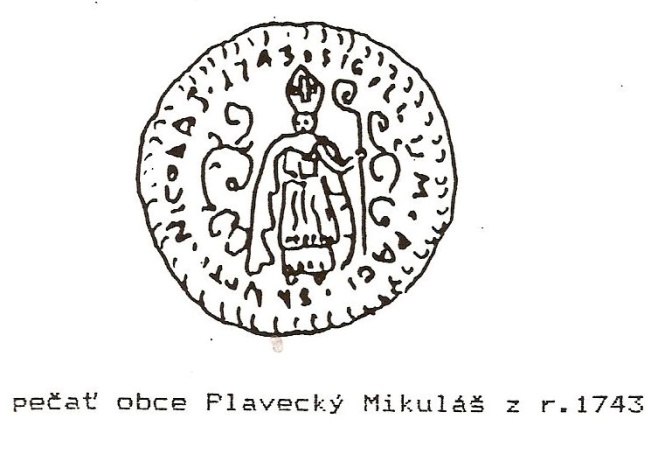 Podľa tejto pečate navrhli aj erb, ktorý mal túto podobu: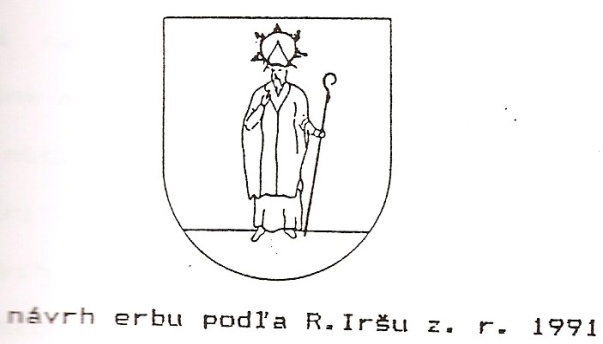 Erb obce:Erb obce Plavecký Mikuláš má podobu modrého štítu, v ktorom je postava biskupa              sv. Mikuláša v striebornom, zlato podšitom rúchu na hlave so striebornou, zlatým krížom zdobenou mitrou, v pravici so zlatou knihou pred sebou, v ľavici so zlatou berlou, po bokoch sprevádzaný zlatými rastlinnými rozvilinami.Vlajka obce: Vlajka obce Plavecký Mikuláš pozostáva z piatich pozdĺžnych pruhov vo farbách žltej (1/9), modrej (2/9), bielej (3/9), modrej (2/9) a žltej (1/9). Vlajka má pomer strán 2:3 a ukončená je tromi cípmi, t. j. dvomi zástrihmi, siahajúcimi do tretiny listu vlajky.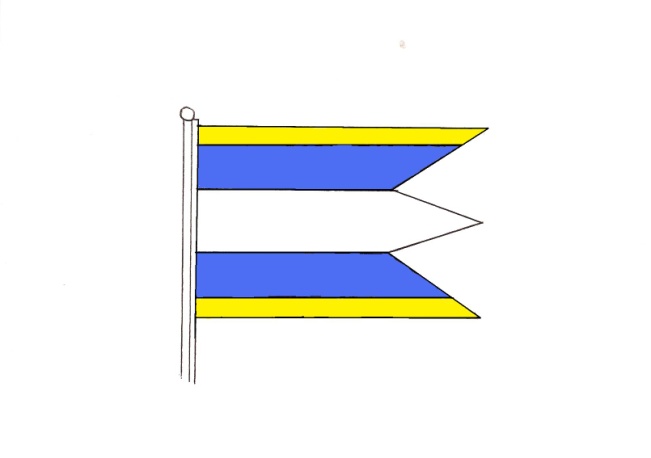 Pečať obce: Pečať obce Plavecký Mikuláš je okrúhla, uprostred s obecným symbolom a kruhopisom OBEC PLAVECKÝ MIKULÁŠ. Pečať má priemer 35 mm, čo je v súlade s domácimi zvyklosťami a predpismi o používaní pečiatok s obecnými symbolmi.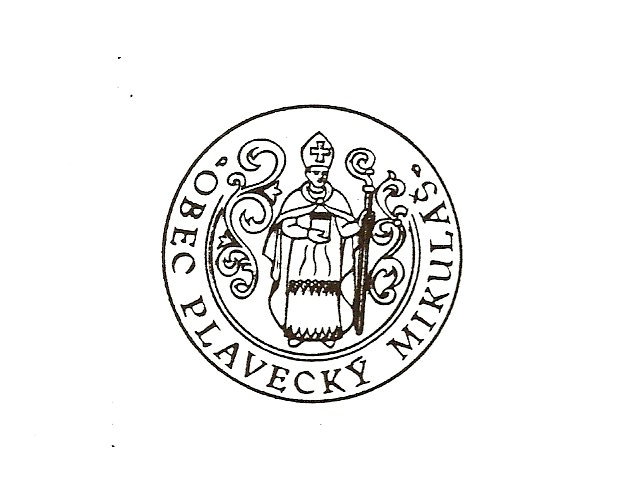 5.5  Logo obceObec Plavecký Mikuláš nemá svoje logo.5.6  História obce Plavecký Mikuláš leží v dvoch malokarpatských dolinách: Mokrej a Suchej. Nad obcou vyčnievajú kopce: Holá hora, Hurka, Korlátko, Drinova hora, Chrastavá hora a Dubníček, na ktorom je postavený katolícky farský kostol svätého Mikuláša, patróna obce. Pozdĺž celej obce preteká potok, ktorý volajú Libuša. Obec jestvovala už v roku 1224.V roku 1394 sa spomína pod názvom Zentmiclos, v roku 1453 Sanctus Nicolaus, v roku 1773 Plawaczky Mikuláš. V obci bol už kostol v roku 1224. Ten sa však nezachoval. Na majetkoch niekdajšej zemianskej rodiny Pet Šimona (Petšimonovcov), ktorí za Rudolfa II. boli povýšení do šľachtického stavu, bol tiež kostol, ktorý nazývali Modlitebňa.V roku 1394 získal plavecké panstvo od kráľa Žigmunda Stibor zo Stiboríc za zásluhy vo vojne proti Turkom. Obec vznikla v oblasti, kde boli v 11. – 12. storočí usídlení Plavci (Polovci) ako strážcovia hraníc. Patrila k panstvu Plaveč – Malacky. V roku 1553 patrila Serédyovcom a mala 33 port. V roku 1720 mala 3 mlyny a 52 daňovníkov, v roku 1828 157 domov a 1132 obyvateľov.  Obyvatelia obce boli známi ako výrobcovia jedlého oleja, rôznych predmetov z dreva a rezbári. V čase existencie 1. Československej republiky bola v obci píla, tehelňa a niekoľko mlynov.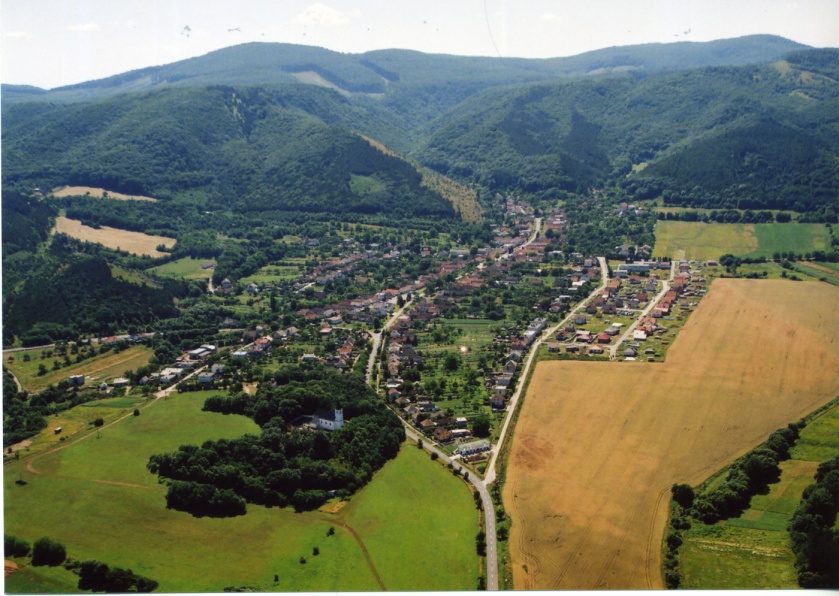 letecký pohľad na obec Plavecký Mikuláš5.7  Pamiatky Dominantou obce je rímsko-katolícky renesančný kostol sv. Mikuláša z roku 1718 ohradený múrom. Keďže ho umiestnili externicky v roku 1745 postavili v strede obce barokovú kaplnku sv. Floriána, ktorá sa zachovala dodnes.Farský kostol sv. Mikuláša tvorí jedinečnú dominantu, veľmi citlivo vkomponovanú do prírodného prostredia. Celý objekt sa vypína vo svojej belobe nad okolím. Predstavuje hodnotný príklad renesančnej sakrálnej architektúry obranného charakteru. Je to jednoloďová stavba s polygonálnym uzáverom presbytéria a vstavanou vežou do západného priečelia kostola. Celý interiér je zaklenutý valenou klembou. Pod terajšou výmaľbou boli zistené figurálne nástenné maľby vo dvoch vrstvách nad sebou. V kostole sa nachádzajú lavice z prvej polovice 18. storočia. V tomto storočí (asi roku 1718) kostol prešiel väčšou renováciou. Vtedy  bol aj ohradený múrom. Hlavný oltár je barokový. Po stranách sú sochy dvoch svätcov - biskupov. Uprostred je obraz svätého Mikuláša - biskupa. Kazateľnica i bočné oltáre Panny Márie a svätého Jozefa sú tiež barokové. Orgánový chór pochádza asi z obdobia renovácie v rokoch 1718 - 20. Paratep je delený pilastrami v kazetové polia. Kalvária je voľné rokokové súsošie z doby okolo roku 1780. V interiéry sú umiestnené neskorobarokové sochy pastafórium z roku 1635. Pre väčšiu vzdialenosť do farského kostola si tunajší občania postavili v 18. storočí v strede obce kaplnku svätého Floriána. 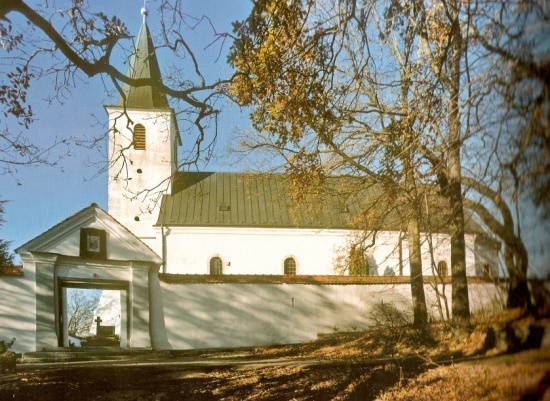 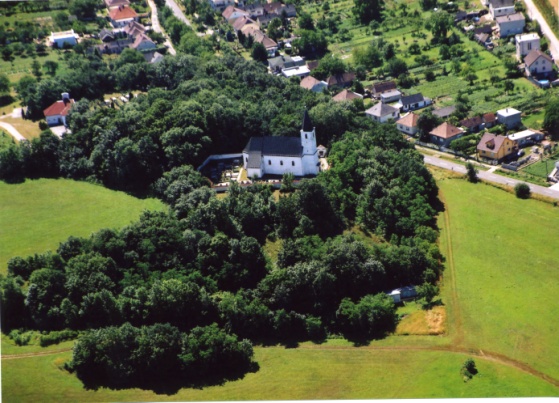                         kostol sv. Mikuláša             letecký pohľad na kostol sv. Mikuláša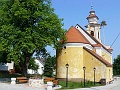 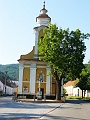 kaplnka sv. Floriána5.8  Významné osobnosti obceHelena Fazekašová – pôsobila najskôr ako učiteľka, neskôr ako riaditeľka základnej školy v obci. Mala láskavý a trpezlivý prístup k deťom. Písala obecnú kroniku, nacvičovala divadelné hry, viedla spoločenský a kultúrny život v obci.Bohumil Bača – akademický maliar, rodák z Plaveckého Mikuláša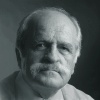 6. Plnenie funkcií obce 6.1  Výchova a vzdelávanie V súčasnosti výchovu a vzdelávanie detí v obci poskytuje:Základná škola pre 1. – 4. ročník Plavecký MikulášZákladná škola mala v školskom roku 2018/2019  18 detí:ročník: 5 žiakovročník: 3 žiakovročník: 5 žiakovročník. 5 žiakovZákladná škola má v školskom roku 2019/2020  15 detí: ročník: 5 žiakov ročník: 5 žiakov ročník: 0 žiakov ročník. 5 žiakov     V základnej škole pracujú 2 pedagogické pracovníčky a 1 nepedagogická.     Na základnej škole sa vyučuje i viacero nepovinných predmetov – krúžkov, sú to:             turistický krúžok		výtvarno-keramický krúžokMaterská škola Plavecký MikulášMaterská škola mala v školskom roku 2018/2019 24 detí a v školskom roku 2019/2020 má 24 detí. V materskej škole pracujú 2 pedagogické pracovníčky.     Na základnej škole je vedený i školský klub detí, ktorý vedie 1 pedagogická pracovníčka a  taktiež i školská jedáleň, kde pracuje vedúca jedálne na polovičný úväzok a kuchárka na celý úväzok.     Zamestnanci základnej školy organizujú pre deti rôzne divadlá, výlety, karnevale, plavecký výcvik, ...     Materská škola organizuje akcie pre deti i pre rodičov a starých rodičov, napr. každoročne chodia na potok páliť Morenu, organizujú stretnutia s rodičmi a starými rodičmi, kde im deti hrajú divadlá, karneval, svadbu, rôzne besedy ...     Na základe analýzy doterajšieho vývoja možno očakávať, že rozvoj vzdelávania sa bude orientovať na udržanie počtu detí v Základnej i materskej škole, aby mohli ďalej fungovať.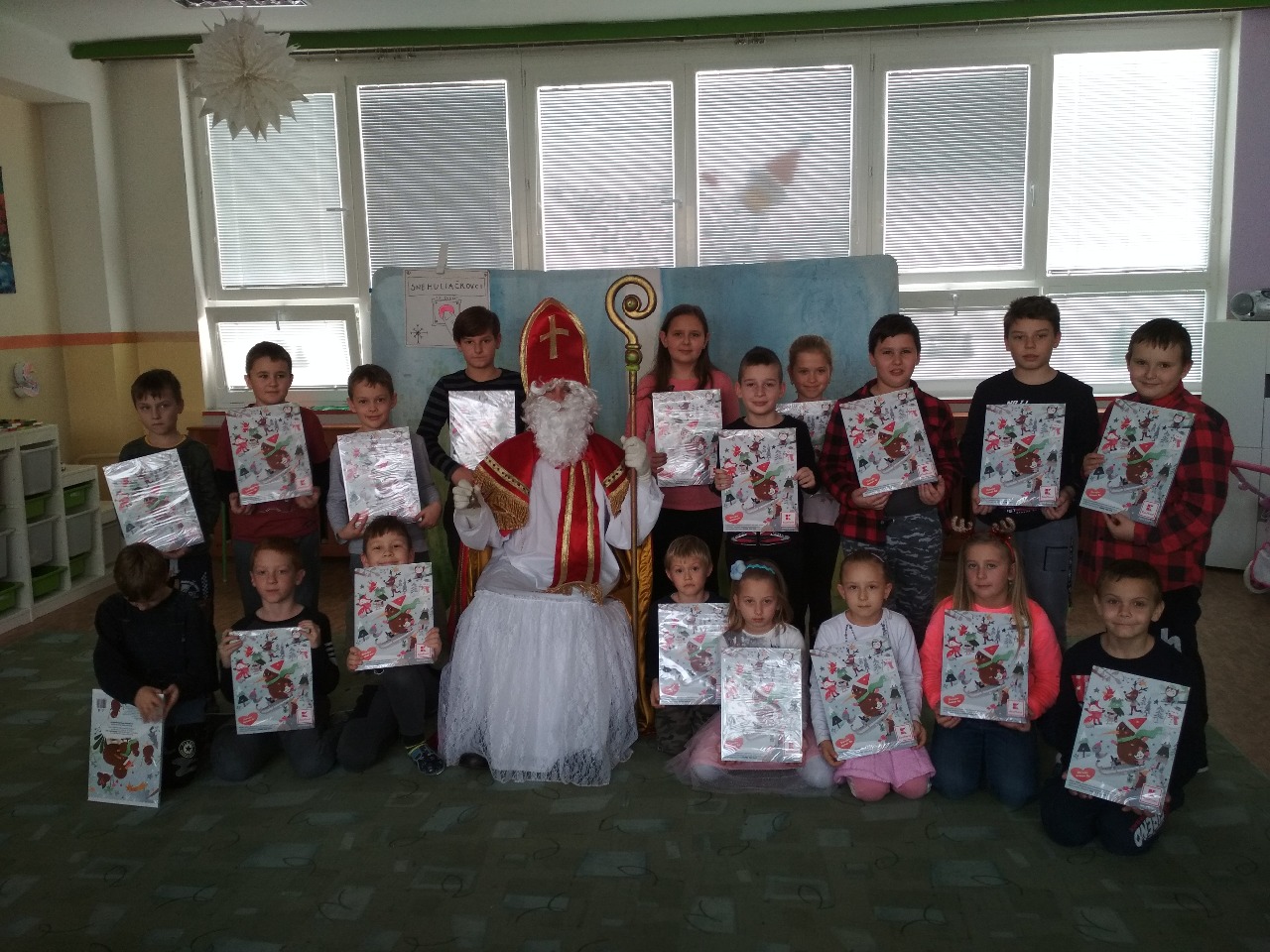 Deti ZŠ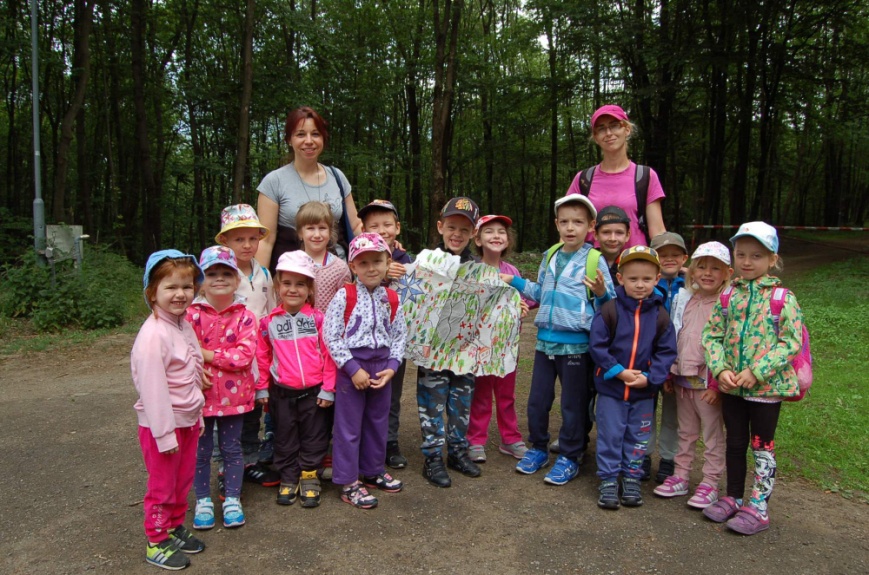 Deti MŠ, „Hľadanie pirátskeho pokladu na Pezinskej babe“6.2  Zdravotníctvo Zdravotnú starostlivosť v obci poskytuje:obvodná lekárka pre dospelých:  MUDr. Andrea Hudecová zubná lekárka: MUDr. Eleonóra Veselálekáreň:  SOPHIA – RF, s. r. o.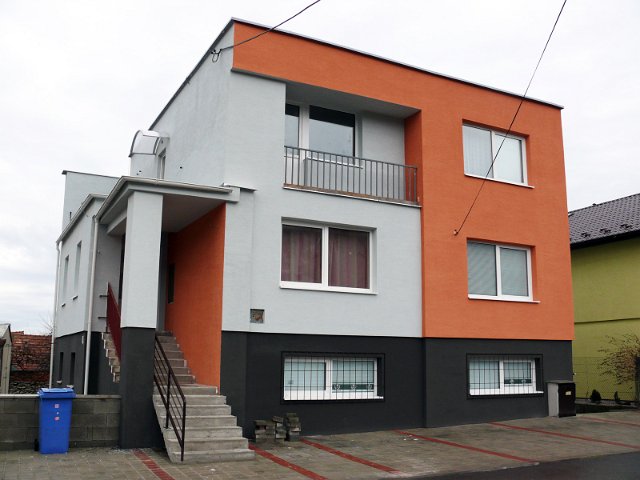 budova zdravotného strediska 6.3  Sociálne zabezpečenie      Obec zabezpečuje opatrovateľskú službu. Agendu vedie Spoločný úrad Kostolište.       Obec podporuje mladé rodiny príspevkom pri narodení dieťaťa vo výške 100,- € na 1 dieťa.       Obec oceňuje dôchodcov jubilantov nad 65 rokov, každých 5 rokov vyššie. V obci bola v roku 2014 založená Základná organizácia Jednoty dôchodcov.6.4  Kultúra Spoločenský a kultúrny život v obci zabezpečuje :Folklórny súbor Libuša Detský folklórny súbor LibuškaSpevácka skupina MikulášankaGaléria výtvarných umení pána Ing. arch. Igora KristaDobrovoľný hasičský zborTelovýchovná jednota ŠK ZáhorákCountry skupina KLARET     V obci máme kultúrny dom a spoločenskú budovu Svadobky, v ktorých sa konajú rôzne kultúrne a spoločenské akcie, ktoré poriada obec, komisie, ale i folklórna skupina a dobrovoľný hasičský zbor. Pravidelné akcie sú: fašiangy s pochovávaním basy, stavanie máje, oslava dňa matiek, oslava dňa detí a dňa otcov, ukončenie prázdnin, hodová výstava, hodová zábava, posedenie s dôchodcami, príchod Sv. Mikuláša spojený s rozsvietením vianočného stromčeka a vianočnej výzdoby, vianočné trhy,  živý Betlehém, živá krížová cesta, pálenie Jánskych ohňov, Mikulášska varecha – súťaž vo varení gulášu a veľa iných kultúrnych akcií ... V prípade priaznivého počasia sa niektoré akcie uskutočňujú na námestí alebo na miestnom futbalovom ihrisku. Svadobka a KD sa využívajú i na rôzne zábavy, či už fašiangovú – Pochovávanie basy alebo hodovú, ďalej sa tieto miestnosti prenajímajú na rôzne rodinné oslavy, svadby, kary, predajné akcie.      Na základe analýzy doterajšieho vývoja možno očakávať, že kultúrny a spoločenský život sa bude orientovať hlavne na udržiavanie ľudových tradícií a zvyklostí v našej obci.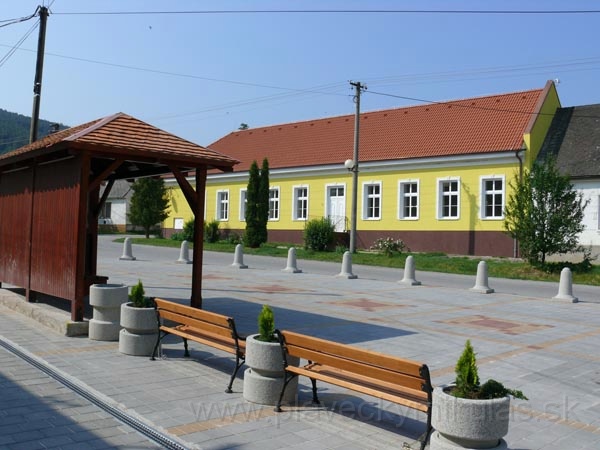 budova Svadobky6.5  Hospodárstvo Najvýznamnejší poskytovatelia služieb v obci :predajne potravín:COOP Jednota, s. d. SenicaMINIMARKET Mária Kočíškovápohostinstvá:Pohostinstvo Mária AlžbetkinováGril-bar Mikulášsky dvorostatné:Ladislav Klíma – predajňa farby – lakyDo našej obce pravidelne prichádzajú rôzny predajcovia. Najvýznamnejší priemysel v obci :KNOSS s. r. o. – stavebná firmaStolárstvo Jaroslav NemecdaSTYL, s. r. o. – výroba masívneho nábytkuNew Design – výroba nábytku7. Informácia o vývoji obce z pohľadu rozpočtovníctva     Základným nástrojom finančného hospodárenia obce bol rozpočet obce na rok 2018. Obec v roku 2018 zostavila rozpočet podľa ustanovenia § 10 odsek 7) zákona č. 583/2004 Z. z. o rozpočtových pravidlách územnej samosprávy a o zmene a doplnení niektorých zákonov v znení neskorších predpisov.       Rozpočet obce na rok 2018 bol zostavený ako vyrovnaný. Bežný rozpočet bol zostavený ako prebytkový a kapitálový rozpočet ako schodkový.      Rozpočet obce bol schválený obecným zastupiteľstvom dňa 29.10.2018 uznesenímč. 265/2018.      Rozpočet bol zmenený dvakrát:-	prvá  zmena  schválená dňa 12.8.2019 uznesením č. 109/2019-	druhá zmena schválená dňa 9.12.2019 uznesením č. 142/2019.7.1  Plnenie príjmov a čerpanie výdavkov za rok 20197.2  Prebytok rozpočtového hospodárenia za rok 20197.3 Rozpočet na roky 2020 - 20228. Informácia o vývoji obce z pohľadu účtovníctva8.1  Majetok 8.2   Zdroje krytia8.3  Pohľadávky 8.4  Záväzky9. Hospodársky výsledok za 2019 – vývoj nákladov a výnosovHospodársky výsledok kladný v sume 298 339,99 € bol zúčtovaný na účet 428 – Nevysporiadaný výsledok hospodárenia minulých rokov.10. Ostatné  dôležité informácie 10.1 Prijaté granty a transfery V roku 2019 obec prijala nasledovné granty a transfery:Popis najvýznamnejších grantov a transferov:Dobrovoľná požiarna ochrana SR – Vybavenie pre DHZOEnvironmentálny fond – ČOV a splašková kanalizácia v obci10.2 Poskytnuté dotácie V roku 2019 obec poskytla zo svojho rozpočtu dotácie v zmysle VZN č. 5/2008     o poskytovaní dotácií z rozpočtu obce: 10.3 Významné investičné akcie v roku 2019Najvýznamnejšie investičné akcie realizované v roku 2019:Výstavba ČOV a splaškovej kanalizácieInžinierske siete Záhumnie III. a IV. etapa výstavbyVýstavba vodovodu 2. etapyVýmena vedenia verejného osvetleniaDokončenie rekonštrukcie „uličky“10.4 Predpokladaný budúci vývoj činnosti Predpokladané investičné akcie realizované v budúcich rokoch:Pokračovanie vo výstavbe ČOV a splaškovej kanalizácie v obcivybudovanie inžinierskych sietí na Záhumnírekonštrukcia domu smútku10.5 Udalosti osobitného významu po skončení účtovného obdobia Skutočnosti, ktoré nastali po 31.12.2019-	šíriaci sa vírus COVID-19 Obec pristúpila k opatreniam na zabránenie šírenia vírusu. Bol obmedzený styk s občanmi na obecnom úrade, boli nakúpené dezinfekčné prostriedky. Obyvatelia na základe dobrovoľnosti ušili rúška, ktoré obec rozdáva občanom. Zatiaľ obec nepristúpila k radikálnym finančným opatreniam. Rozhodla sa počkať s rekonštrukciami, ktoré nie sú naliehavé. Vo významných projektoch (ČOV a kanalizácia v obci, IBV na Záhumní III. a IV. etapa), ktoré boli začaté pred šírením vírusu obec pokračuje.Situácia ohľadom vírusu COVID-19 sa stále mení. Obec nevie odhadnúť k akému výraznému kráteniu podielových daní príde.10.6 Významné riziká a neistoty, ktorým je účtovná jednotka vystavenáObec Plavecký Mikuláš nemá žiadne súdne spory.Vypracoval: 	  	Lýdia DulanskáSchválil:   		Ing. Peter VálekV Plaveckom Mikuláši, dňa 10.07.2020Prílohy:Ročná účtovná závierka: Súvaha, Výkaz ziskov a strát, Poznámky k účtovnej závierkeVýrok audítora k ročnej účtovnej závierke Rozpočet na rok 2019Rozpočet po zmene 2019Skutočné plnenie príjmov/čerpanie výdavkov k 31.12.2019% plnenia príjmov/ % čerpania výdavkovPríjmy celkom364 470980 642,95984 886,80100,43z toho :Bežné príjmy364 470420 532,98421 560,26100,24Kapitálové príjmy0530 270,00535 179,04100,93Finančné príjmy029 839,9728 147,5094,33Výdavky celkom364 470689 398,34689 398,34100,00z toho :Bežné výdavky333 220383 656,50383 656,50100,00Kapitálové výdavky31 250305 741,84305 741,84100,00Finančné výdavky0,000,000,000,00Rozpočet obce za rok 2018 364 470689 398,34689 398,34100,00Hospodárenie obceSkutočnosť k 31.12.2019Bežné príjmy spolu421 560,26z toho: bežné príjmy obce421 560,26Bežné výdavky spolu383 656,50z toho: bežné výdavky obce383 656,50Bežný rozpočet+ 37 903,76Kapitálové príjmy spolu535 179,04z toho: kapitálové príjmy obce535 179,04Kapitálové výdavky spolu305 741,84Z toho: kapitálové výdavky obce305 741,84Kapitálový rozpočet+ 229 437,20prebytok bežného a kapitálového rozpočtu+ 267 340,96Vylúčenie z prebytku                                                 -46 525,73Upravený prebytok bežného a kapitálového rozpočtu270 322,08Príjmy z finančných operácií28 147,50Výdavky z finančných operácií0,00Rozdiel finančných operácií28 147,50PRÍJMY SPOLU984 886,80VÝDAVKY SPOLU689 398,34Hospodárenie obce+ 316 847,81Vylúčenie z prebytku-46 525,73Upravené hospodárenie obce+ 270 322,08Skutočnosť k 31.12.2019Rozpočet na rok 2020Rozpočet na rok 2021Rozpočet na rok 2022Príjmy celkom984 886,801 079 070444 550461 300z toho :Bežné príjmy421 560,26399 070444 550461 300Kapitálové príjmy535 179,04160 00000Finančné príjmy28 147,50520 00000Skutočnosť k 31.12.2019Rozpočet na rok 2020Rozpočet na rok 2021Rozpočet na rok 2022Výdavky celkom689 398,341 079 070444 550461 300z toho :Bežné výdavky383 656,50398 070402 550430 450Kapitálové výdavky305 741,84681 00042 00030 850 Finančné výdavky0,00000NázovSkutočnosťk 31.12. 2018SkutočnosťK 31.12. 2019Majetok spolu1.805.479,782 315 252,19Neobežný majetok spolu1.670.579,501 905 785,22z toho :Dlhodobý nehmotný majetok0,000,00Dlhodobý hmotný majetok1.401.342,221 636 547,94Dlhodobý finančný majetok269.237,28269.237,28Obežný majetok spolu134.093,75408 540,09z toho :Zásoby595,41726,89Zúčtovanie medzi subjektami VS0,000,00Dlhodobé pohľadávky0,000,00Krátkodobé pohľadávky 796,350,00Finančné účty 132.701,99407 813,20Poskytnuté návratné fin. výpomoci dlh.0,000,00Poskytnuté návratné fin. výpomoci krát.0,000,00Časové rozlíšenie 806,53926,88NázovSkutočnosťk 31.12. 2018SkutočnosťK 31.12.2019Vlastné imanie a záväzky spolu1.805.479,782 315 252,19Vlastné imanie 1.019.926,411 317 496,40z toho :Oceňovacie rozdiely 0,000,00Fondy0,000,00Výsledok hospodárenia 1.019.926,411 317 496,40Záväzky41.718,7291 064,08z toho :Rezervy 1.020,001.020,00Zúčtovanie medzi subjektmi VS12.686,000,00Dlhodobé záväzky98,751 507,41Krátkodobé záväzky27.913,9788 536,67Bankové úvery a výpomoci0,000,00Časové rozlíšenie743.834,65906 691,71Pohľadávky Stavk 31.12 2018Stavk 31.12 2019Pohľadávky do lehoty splatnosti  357,60 0,00 Pohľadávky po lehote splatnosti  438,750,00ZáväzkyStavk 31.12 2018Stavk 31.12 2019Záväzky do lehoty splatnosti  28.012,7290.044,08Záväzky po lehote splatnosti  0,000,00NázovSkutočnosť k 31.12. 2018Skutočnosť k31.12. 2019Náklady423.211,80436 745,4650 – Spotreb. nákupy67.645,2454 489,9051 – Služby83.844,4482 661,1252 – Osobné náklady211.022,37227 752,1453 – Dane a poplatky391,881 251,8854 – Ostatné náklady na prevádzk. činnosť1.796,23378,4655 – Odpisy, rezervy a OP z prevádzkovej a finančnej činnosti a zúčtovanie časového rozlíšenia49.296,4652 568,4156 – Finančné náklady3.215,182 493,5558 – Náklady na transfery a náklady z odvodov príjmov6.000,0015 150,0059 – Dane z príjmov0,000,00Výnosy420.065,77735 085,4560 – Tržby za vlastné výkony a tovar22.766,0719 267,0663 – Daňové a colné výnosy a výnosy z poplatkov290.419,14320 953,3964 – Ostatné výnosy14.468,29301 667,4465 – Zúčtovanie rezerv a OP z prevádzkovej a finančnej činnosti a zúčt. časo. rozlíšenia1.020,001 020,0066 – Finančné výnosy0,00282,6569 – Výnosy z transferov a rozpoč. príjmov v obciach, VÚC 91.392,2791 894,91Hospodársky výsledok/ + kladný HV, - záporný HV /- 3.146,03298 339,99PoskytovateľÚčelové určenie grantov a transferovSuma prijatých prostriedkov v € UPSVaR MalackyMzdy, odvody Ing. Hečko, Bíliková4 515,63UPSVaR MalackyDotácia na stravu v ZŠ a MŠ predškoláci3004,80KÚ ŽP, BAŽivotné prostredie68,15Min. vnútra SRMatrika2 237,92Min. vnútra SRRegister obyvateľov240,57KSÚ, BAStavebná agenda952,07KŠÚ, BAVzdelávacie poukazy531,00KŠÚ, BAMaterská škola965,00KŠÚ, BAZákladná škola51 299,00KSÚ, BACestná doprava a miestne komunikácie31,49Min. vnútra SRVoľby prezidenta1 061,24Min. vnútra SRVoľby do Európskeho parlamentu623,52ObÚ MalackyVojnové hroby164,40sponzorikultúrne akcie v obci 900,00Min. vnútraRegister adries21,20DPO SRDobrovoľná požiarna ochrana SR1 400,00Environ. fondČOV a splašková kanalizácia v obci179 453,93Prijímateľ dotácieÚčelové určenie dotácieSuma poskytnutých prostriedkov v €Telovýchovná jednotaBežné výdavky telovýchovnej jednoty reprezentujúcej obec Plavecký Mikuláš vo futbale14 800,00Jednota dôchodcovBežné výdavky250,00Malokarpatský krosBežné výdavky na zabezpečenie preteku v Plaveckom Mikuláši a odmeny100,00